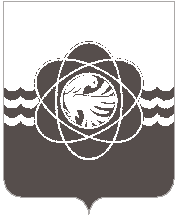 П О С Т А Н О В Л Е Н И Еот_09.09.2022________№_677___О внесении изменений                                        в постановление Администрации муниципального образования «город Десногорск» Смоленской области от 27.12.2021 № 1159 «Об утверждении схемы размещения нестационарных торговых объектов на территории муниципального образования «город Десногорск» Смоленской области»В соответствии с Порядком разработки и утверждения органами местного самоуправления муниципальных образований Смоленской области схем размещения нестационарных торговых объектов, утвержденным постановлением Администрации Смоленской области от 27.01.2011 № 38, Порядком размещения и использования нестационарных торговых объектов на землях или земельных участках, расположенных на территории муниципального образования «город Десногорск» Смоленской области, утвержденным постановлением Администрации муниципального образования «город Десногорск» Смоленской области от 29.12.2020 № 987, на основании протокола заседания рабочей группы по внесению изменений и дополнений в Схему нестационарных торговых объектов на территории муниципального образования «город Десногорск» Смоленской области от 09.09.2022 № 4,Администрация муниципального образования «город Десногорск» Смоленской области постановляет:Внести в постановление Администрации муниципального образования «город Десногорск» Смоленской области от 27.12.2021 № 1159 «Об утверждении схемы размещения нестационарных торговых объектов на территории муниципального образования «город Десногорск» Смоленской области» в приложение «Схема размещения нестационарных торговых объектов на территории муниципального образования «город Десногорск» Смоленской области на 2022 – 2024 годы» (далее – Схема) следующие изменения:- строку 13 изложить в следующей редакции:«- строку 46,2 изложить в следующей редакции:- дополнить Схему строкой 94 следующего содержания:                                                                                                                                                                ».2. Отделу информационных технологий и связи с общественностью (Е.М. Хасько) разместить настоящее постановление на официальном сайте Администрации муниципального образования «город Десногорск» Смоленской области в сети Итернет.3. Контроль исполнения настоящего постановления возложить на заместителя Главы муниципального образования по экономическим вопросам А.В. Шевцову.Глава муниципального образования«город Десногорск» Смоленской области                                            А.А. Новиков12345678913.г. Десногорск,                         1 микрорайон, (напротив торца жилого дома № 5)100,0отсутствуетбессрочноторговый павильонпродовольственные товары (в т.ч. мясо и мясопродукты, молоко и молочная продукция, хлебобулочные изделия, напитки)100,0с 09.09.2022 по 31.12.202412345678946,2.16,067:26:0010103:99торговый киоск, торговый павильонпродовольственные товары10,0с 09.09.2022 по 31.12.202412345678994.г. Десногорск, городской пляж15,0отсутствуетбессрочноторговый киоскпродовольственные товары15,0с 09.09.2022 по 31.12.2024